Executive summarySnowember (www.snowember.fi) is the first snow theme month in Rovaniemi to be organized second time in November 2021. It is a series of already existing winter sports and sports events built in the area that are based on regional needs. The aim is to achieve continuity so that Snowember will be held also in the future annually. Due to the ongoing Covid19-crisis, all Snowember-related events are organized taking safety, security and health as guiding principles, and in collaboration with the responsible authorities. Snowember’s motto is: keep a ski’s distance away from people. This helps social distancing for tackling the virus.1. Johdanto – mikä Snowember on? Snowember (www.snowember.fi) on ensilumen teemakuukausi Rovaniemellä, joka järjestetäään toista kertaa nyt marraskuussa 2021. Se on alueellisesta tarpeesta rakennettu olemassa olevien talviurheilu- ja liikuntatapahtumien sarja alueella, joka kestää marraskuun 2021. Snowemberin erityispiirre on siis se, että on monta itsenäistä tapahtumaa, joita lumiteema yhdistää. Tarkoituksena on saada aikaan jatkuvuutta siten, että Snowember järjestetään Rovaniemellä ja Lapissa joka syksy. Snowemberin yksittäisten tapahtumien järjestäjät ovat rutinoituneita järjestämään tapahtumia. Jokainen heistä vastaa viimekädessä itse oman tapahtumansa läpiviennistä ja myös sen turvallisuudesta. Näin myös Koronaolosuhteessa. Kuitenkin katsoimme järjestäjätiimissä tarpeelliseksi kirjoittaa auki myös Snowemberin yleinen turvallisuusnäkökulma, joka on tämän dokumentin tarkoitus.Covid-19 pandemian vuoksi Snowemberin tapahtumat toteutetaan turvallisuuden ja terveyden ehdoilla viranomaisohjeita seuraten. Ajatuksena on, että kaikissa tapahtumissa noudatetaan viranomaisohjeita ja etäisyyksistä huolehditaan toimimalla suksenmitan päässä toisistamme (Työterveyslaitos, ohje palvelualoille Koronavirustilanteessa). Turvallisuussuunnitelma perustuu Leiperin matkailun kokonaisjärjestelmän malliin. Kiinnitämme siis huomiota teemakuukauteen osallistuvien lähtöalueeseen, läpikulkualueeseen ja kohdealueeseen, joiden osalta seuraamme koronavirustilannetta sekä myös arkisempia turvallisuusriskejä kuten kylmä ilmanala, liukkaus (Kilpijärvi ja Aho 2013). Lähtökohtana on, että jokainen yksittäinen tapahtuman järjestäjä vastaa itse omasta tapahtumastaan. On kaikkien etu, että asiat toteutuvat mahdollisimman vähäisillä ongelmilla. Ennaltaehkäisy on aina parempi kuin toimia jälkikäteen.1.1 Snowemberin viestintäprosessiSnowemberin viestintäyhdyshenkilö on Niko Niemisalo, joka toimii Energiatehokas arktinen lumi -hankkeen projektipäällikkönä (puh 040-183 4440, niko.niemisalo(a)lapinamk.fi). Mahdolliset viestintään liittyvät kysymykset pyritään aina kun mahdollista ohjaamaan sisällön asiantuntijoille, esimerkiksi kunkin yksittäisen tapahtuman vastuuhenkilölle. Tämä vastuuhenkilö on oltava etukäteen tiedossa. Laajan levikin viestintätilanteissa ja kriisitilanteissa viestintä ohjataan seudullisille ammattihenkilöille, kuten Visit Rovaniemen toimijoille tai ammattikorkeakoulun viestintään. Covid-pandemian osalta esille nousevissa tilanteissa viestintä hoidetaan kunkin tapahtuman vastuuhenkilön ja alueellisten vastuuhenkilöiden (kunta, sairaanhoitopiiri) toimesta ja pyynnöt ja muut tiedustelut ohjataan heille. Silloin toiminta noudattaa normaalia alueilla sovellettavaa tapaa toimia.2. Snowemberin turvallisuussuunnitelman tarkoitusTurvallisuussuunnittelu on sitä, että kyseisen aiheen turvallisuusasioita mietitään prosessimaisesti tapahtumaa ennen (2.1 ennakointi), sen aikana (2.2 riskienhallinta) ja jälkeen (2.3 jälkikäsittely). Siinä prosessissa mietitään ja sovitaan etukäteen tavat toimia ja vastuut. Snowember-tapahtumat ovat ammattilaisorganisaation järjestämiä ja jokainen yksittäinen tapahtuma vastaa turvallisuudesta viimekädessä itse. Snowember-yhteistyö mahdollistaa viestintää ja dialogia toimijoiden välillä. Keskeisiä dokumentteja ovat turvallisuussuunnitelma (käsillä) ja pelastussuunnitelma. Korostamme, että turvallisuussuunnittelu ei ole vain näiden dokumenttien laadintaa vaan enemmänkin prosessi, johon kuuluvat:kirjallinen dokumentaatiokoulutusviestintäharjoittelu JAPandemiatilanteessa 3/2020 eteenpäin, jatkuu 2021 teemakuukauden aikaan edelleen: Covid19-virustilanteen jatkuva seurantaSnowemberin lumiteemakuukauden luonne huomioiden on oleellista tiedostaa, että sen puitteissa on monta itsenäistä tapahtumaa, jotka itse kantavat vastuun näistä asioista. Silloin tärkeintä onkin painottaa sitä, että kunkin itsenäisen tapahtuman järjestäjät ovat näistä tietoisia, ja antaa heille valmiudet näihin asioihin, sekä painottaa myös viestinnän näkökulmaa (Turvallisuussuunnittelusta, kts. esim. Niemisalo ja Iivari 2013). Tapahtumanjärjestäjän oppaan (2020, 45) mukaan ”Tapahtuman turvallisuudesta on tehtävä suunnitelma, joka sisältää selvityksen tapahtuman luonteesta, tapahtuman riskeistä ja niiden ennakoinnista, järjestyksenpidosta tapahtuma-alueella sekä tapahtuman turvallisuudesta vastaavien henkilöiden yhteystiedot. Turvallisuussuunnitelma toimitetaan poliisille yleisötilaisuusilmoituksen liitteenä. Vaikka poliisi ei vaatisikaan yleisötilaisuusilmoitusta, on tapahtumajärjestäjän kuitenkin mietittävä tapahtuman turvallisuutta, sillä pienessäkin tapahtumassa voi sattua tapaturmia”Esimerkkinä turvallisuussuunnitelman teossa voi käyttää esimerkiksi Kemijärven kaupungin laatimaa listausta (Kemijärven matkailualueen turvallisuussuunnitelma 2013, 3):yhteistyö ja verkostoituminenvastuiden määrittäminenresurssien kartoittaminenalueellinen riskikartoitus/riskienhallintaprosessiriskien ja onnettomuuksien vähentäminentoimintaohjeet onnettomuustilanteisiinyhteisten turvallisuuden pelisääntöjen määrittäminenkriisiviestinnän pelisääntöjen määrittäminenSnowemberin näkökulmasta turvallisuussuunnitelman laadinta koskee kutakin yksittäistä tapahtumaa, ja teemakuukauden kannalta tärkeintä on tukea heitä tässä toteutuksessa sekä konkreettisen toteutuksen että viestinnän näkökulmasta. Viestinnän osalta teemme yhteistyötä Visit Rovaniemen kanssa.

Vallitsevan korona -epidemiatilanteen huomioiden on tärkeää huomioida Koronaturvallisuus tarkasti turvallisuussuunnitelmassa. Tapahtumien järjestäjien on otettava huomioon nopeasti muuttuvat tilanteet. Myös tulevia Snowember -vuosia ajatellen ei ole toivottavaa, että Snowember tapahtumienjärjestäjien maine kärsii puutteellisesta Koronavirustilanteen ennaltaehkäisystä, hoidosta tai muusta vastaavasta. Ajankohtaista tietoa Koronavirustilanteesta löydät täältä. Koronan lisäksi on tärkeätä huomioida arkisemmat riskit, kuten kylmän ilman, liukkauden tai esimerkiksi kausi-influenssan aiheuttamat riskit. Turvallisuussuunnittelun vaiheet ovat ennakointi, riskienhallinta ja jälkikäsittely. Alla on lyhyet kuvakset näistä vaiheista Snowemberin näkökulmasta. 2.1 Ennakointi Ennakoinnilla tarkoitetaan kaikkia toimenpiteitä, joita voidaan toteuttaa turvallisuuden kehittämiseksi, jotta riskit tunnistettaisiin varhain ja niiden seuraukset olisivat mahdollisimman lieviä. Kokonaisymmärryksen luominen auttaa ymmärtämään tapahtumien muutokseen kytkeytyviä turvallisuushaasteita ja löytämään yhteisiä toimintatapoja, jotka tukevat yhteistä turvallisuutta ja turvallisuuspoikkeamien ennakointia. (Opetushallitus 2020.)Ennakoinnissa olennaista on ajatella kokonaisuutta myös ennakkoviestinnän kautta ja viranomaisohjeita noudattamalla edesautetaan tapahtumien läpivienti Koronaturvallisesti. Tärkeää on myös sopia Snowember toimijoiden kesken, miten kriisiviestintä hoidetaan, jos sille tulee tarvetta. 2.2 RiskienhallintaPelastuslaissa todetaan pelastussuunnitelmasta sen ensimmäisessä sisältövaatimuksessa, että pelastussuunnitelmassa on oltava selostus "vaarojen ja riskien arvioinnin johtopäätelmistä". Toisin sanoen, on tehtävä riskien ja vaarojen arviointi, mietittävä mitä ne käytännössä tarkoittavat ja tehtävä johtopäätös siitä, millä toimenpiteillä näitä vaaroja ja riskejä hallitaan.Vastaavaa analogiaa tulisi toteuttaa kaikissa muissakin turvallisussuunnitelmissa. Ensisijaisesti arvioidaan riskien todennäköisyys ja niiden vaikutukset, toissijaisesti tehdään suunnitelma, jonka avulla vähintään kohtalaisia, merkittäviä ja siedettäviä riskejä eliminoidaan ja niiden ilmenemisen todennäköisyyttä pienennetään. Riskienkartoitus keskittyy alueen yhteisten laajojen riskien tunnistamiseen. Tällaisia ovat esimerkiksi suurehko liikenneonnettomuus, juomaveden saastuminen, ilmastolliset ääri-ilmiöt (tuulet, tulvat) ja sähkönjakelun keskeytykset. Kunnan turvallisuussuunnitelmassa tunnistetut riskit voivat toimia pohjana matkailualueen riskien tunnistamisessa. Myös yritysten kartoittamat riskit otetaan huomioon. Tunnistettujen riskien ennaltaehkäisemiseksi laaditaan suunnitelma, jota päivitetään säännöllisin väliajoin. (Kemijärven matkailualueen turvallisuussuunnitelma 2013, 3, 14; Tapahtumanjärjestäjän opas 2020, 12 – 15):2.3 JälkikäsittelyJälkikäsittely prosessina tapahtuu pitkälti viestinnän ja raportoinnin kautta. Tapahtuman jälkimarkkinoinnilla voidaan vahvistaa tapahtuman brändiä ja luoda pohjaa tapahtuman jatkumolle myös tulevina vuosina. Vaaratilanteen jo tapahduttua on syytä huolehtia jälkiviestinnästä, missä kerrotaan tilanteen hoidosta paikan päällä ja miten tulevaisuudessa tullaan varautumaan, ettei vastaavanlainen pääse toistumaan.3. Snowember taustaorganisaatiot Snowemberin keskeiset taustaorganisaatiot koostuvat Rovaniemen alueen lumiteeman toimijoista. Mukana on Lapin alueelta lisäksi Levin maailmancup-toimijat sekä Pohjois-Pohjanmaalta Rukan toimijoita. Ensilumen Snowember-konseptia viedään syksyllä 2020 eteenpäin Rovaniemellä seuraavalla kokoonpanolla.Lapin ammattikorkeakouluOunasvaaran HiihtoseuraRovaniemen kaupunkiSantasport Lapin urheiluopistoVisit RovaniemiMuut alueen urheiluseuratMuut alueen toimijatYhteinen ymmärrys vallitsee siitä, että jokainen Snowember -toimija vastaa omasta tapahtumastaan itse!4. Snowemberin tapahtumat ja vastuutukset4.1.Ensilumen ladun avajaiset 30. lokakuuta 2021Ensimmäiset lenkit lykitään tänä vuonna 1,8 kilometrin valaistulla yhdysladulla hiihtostadionin ja Santasportin välillä, joka avataan 30.10.2021. Latu tulee kokonaisuudessaan olemaan 8 km pitkä ja valmistuu syksyn aikanan, jolloin latuyhteys aukeaa myös Santasportin ja hiihtostadionin välillä. Latuprofiili sopii niin kunto- kuin kilpahiihtäjillekinLisätietoa: https://santasport.fi/tilat/ensilumenlatu/  Vetovastuu: Santasport Lapin Urheiluopisto - Eero Hietanen Yhteystiedot: Eero.Hietanen@santasport.fi  040-5020 1244.2 Arctic Weekend 19.-21. lokakuuta 2021Arctic Weekend on lumiteemainen valmis tapahtumakonsepti. Tapahtumapäivät ovat 19-20.10.2021. Tapahtuman vastuutaho on Arctic Weekendin toteuttava ryhmä, ja henkilötasolla Ville Puominen ja Antti Autti. Yhteistyökuvioista on päästy alustavaan sopuun, Lapin AMK tarjoaa striimausapua lumiteemaisten hiihtostadionin ulkoilmatapahtumien sekä luentojen toteutukseen.Lisätietoa: https://arcticweekend.com/Vetovastuu: Arctic Weekend – Ville Puominen ja Antti Autti Yhteystiedot: Ville Puominen, ville.puominen@intersport.fi, 040-7150 9544.3 Näyttely lumiaiheesta Rovaniemen kirjastossa 1.-30.11.20211.11.2021 – 30.11.2021 Näyttely lumiaiheesta Rovaniemen kirjastossaLumiteemaista kirjallisuutta ja teemaan liittyvää muuta esittelymateriaalia esitellään kirjaston marraskuun teemanäyttelyssä. Asiasta viestitään myös kirjaston facebookissa ja Instagramissa. Lisätietoa: https://lapinkirjasto.finna.fi/  Vetovastuu Lapin Kirjasto: Kati LukkarinenYhteystiedot: kati.lukkarinen@rovaniemi.fi  050 315 1485
4.4 Joulunavaus viikonloppu 19.-21. marraskuuta 2021Joulunavaus viikonloppu 19 – 21.11 on valmiiksi konseptoitu tapahtuma, jota vetää Visit Rovaniemi. Lisätietoa: https://www.visitrovaniemi.fi/fi/tapahtuma-kategoria/joulu/ Vetovastuu: Visit Rovaniemi – Sanna Kärkkäinen & Heidi RantanenYhteystiedot: Sanna Kärkkäinen, sanna.karkkainen@visitrovaniemi.fi, 040 576 3414Heidi Rantanen:  heidi.rantanen@visitrovaniemi.fi, 040 829 06764.5 Lasten lumipäivät 21. marraskuuta 2021 alkaen klo 11	Lasten lumipäivä tapahtuma pidetään 21.11.2021. Kyseessä on Suomen Hiihtoliiton, Suomen Ampumahiihtoliiton ja suomalaisten lumilajien seurojen järjestämä liikunnallinen toimintapäivä. Lumipäivää vietetään ympäri Suomen. Rovaniemellä tapahtumasta vastaa OH. Todennäköisesti tulee olemaan Snowemberin isoin tapahtuma väkimäärällisesti. Huomioitavaa on myös lasten tuomat riskit.Vetovastuu: OH – Ilkka RuotsalaYhteystiedot: Ilkka Ruotsala, ilkka.ruotsala@oh.fi, 040 1544 140 4.7 Mäkihypyn harjoitus mäkikisa 21.11.2021 klo 10.00 alkaen4.8 Ensilumen hiihdot 4.12.2021	Ounasvaaran hiihtoseura järjestää kansallisen hiihtokisan Ounasvaaralla lauantaina 4.12.2021. Vetovastuu: OH – Ilkka RuotsalaYhteystiedot: Ilkka Ruotsala, ilkka.ruotsala@oh.fi, 040 1544 1405. Snowemberin TurvallisuusnäkökohdatTapahtumien turvallisuutta säätelevät erilaiset lait ja säädökset: Esimerkiksi pelastuslaki, terveydensuojelulaki ja kuluttajaturvallisuuslaki asettavat tapahtuman järjestäjän toiminnalle vaatimuksia, jotka turvaavat niin tapahtumassa kävijää kuin itse tapahtuman järjestäjääkin. Lakien ja niiden perusteella tehtävien ilmoitusten ja lupahakemusten tehtävä on myös herätellä tapahtumajärjestäjää pohtimaan tapahtuman sisältämiä vaaroja ja riskejä. Huomioon on otettava Pelastuslaitoksen, poliisin ja ensihoitoviranomaisten ottaminen mukaan tapahtuman suunnitteluun ja riskien kartoittamiseen. Tämä auttaa tapahtumajärjestäjää ehkäisemään vaaratilanteet entistä laajemmin. Huomioitavaa on myös lumilajien kautta lisääntynyt riski onnettomuuksiin, mikä on syytä huomioida tapahtuman suunnittelussa. Seuraavassa kappaleessa lisää viranomaisyhteistyöstä. (Tapahtumanjärjestäjän opas 2020, 12; Iivari 2013, 53)5.1 Yhteistyö viranomaisten kanssaTapahtumajärjestäjän on tapahtumaa suunnitellessaan ja järjestäessään tarvittaessa aktiivisesti konsultoitava viranomaisia onnistuakseen turvallisen ja viihtyisän tapahtuman järjestämisessä. Suurista tapahtumista ja muista tapahtumista, joista voi aiheutua yleisölle tai ulkopuolisille haittaa, on järjestettävä hyvissä ajoin ennen tapahtumaa viranomaispalaveri, johon kutsutaan kaikki tarvittavat viranomaistahot. (Tapahtumanjärjestäjän opas 2020, 14)5.2 EnsiapuTapahtumajärjestäjän on tarvittaessa järjestettävä tapahtumapaikalle ensiapupiste, jonka ensiapuvalmius, taso ja laajuus riippuvat tapahtuman luonteesta, laajuudesta, yleisömäärästä ja riski tasosta. Ensiapuvalmiuden taso voi tapahtuman luonteesta ja kävijämäärästä riippuen vaihdella yhdestä 2 – 3 hengen partiosta useisiin partioihin. Ensiapuvalmiuden tason määrittelee tapauskohtaisesti alueen sairaanhoitopiirin ensihoitokeskus. Pienissä ja vähäriskisissä tapahtumissa ei erillistä ensiapuryhmää tarvita, mutta tällöinkin tapahtuma-alueelta on löydyttävä välineet ensiavun antamiseen. Tapahtumajärjestäjä vastaa myös ensihoitovalmiudesta ja lisäavun hälyttämisestä. Suurissa urheilutapahtumissa tapahtumasta voidaan tarvittaessa informoida alueen ensiapua tarjoavaa sairaalaa. (Tapahtumanjärjestäjän opas 2020, 15)5.3 JärjestyksenvalvojatTapahtuma-aikaista turvallisuutta valvovat järjestyksenvalvojat, joita on pääsääntöisesti oltava vähintään yksi sataa tapahtumassa kävijää kohden. Vähimmäisrajan järjestyksenvalvojien määrälle asettaa poliisi ja se voi myös tarvittaessa vaatia tapahtumajärjestäjää lisäämään järjestyksenvalvojien määrää. Turvallisuudesta vastaavien henkilöiden on voitava olla yhteydessä toisiinsa esimerkiksi radiopuhelimilla. Järjestyksenvalvojien on seurattava tapahtuman kävijämäärää, jotta tilan tai alueen suurin sallittu yleisömäärä ei pääse ylittymään. Riskialttiissa ja suurissa tapahtumissa tulee olla erillinen turvallisuuspäällikkö, joka toimii pelastus- ja ensihoitoviranomaisten yhteyshenkilönä ja laatii heidän kanssaan hälyttämisohjeet ja ensiapusuunnitelman. Ohjeet jaetaan jokaiselle ensiapuun osallistuvalle, tapahtuman toimijoille, järjestysmiehille ja muille tapahtuman järjestämiseen osallistuville. Tärkeintä on, että jokainen tietää, miten toimia ja kehen ottaa yhteyttä hätätilanteessa. (Tapahtumanjärjestäjän opas 2020, 14 – 15)5.4 Vaaratilanteet ja onnettomuudetJos riskikartoituksesta ja riskienhallinasta huolimatta tapahtumassa sattuu vaaratilanne tai onnettomuus, on tapahtumajärjestäjän velvollisuus tehdä tapauksesta ilmoitus kuluttajaturvallisuutta valvovalle Turvallisuus- ja kemikaalivirastolle (Tukes) sekä vakuutusyhtiöille. (Tapahtumanjärjestäjän opas 2020, 14 – 15)5.4.1 Drone-lennokit100m kisan ja sitä edeltävä Ounasvaaran latuverkoston kuvaaminen tapahtuu Drone-lennokkien avulla. Drone-lennokin on täytettävä ilmailumääräykset. Dronen pitää väistää muuta lentoliikennettä, erityisesti tämä koskee pelastushelikoptereita, jotka lentävät usein matalalla ja lähtevät liikkeelle Ounasvaaran läheltä. Droneen on myös oltava jatkuvasti näköyhteys (kamerayhteys ei riitä). Ennen kuin hyväksyt tapahtumassasi mitään drone-lentoja, selvitä lennätyskorkeus ja selvitä, mitä tapahtuu, jos signaali droneen katkeaa. Jotkut dronet eivät osaa palata itse lähtöpaikkaan vaan putoavat, jos signaali katkeaa. Tästä seuraa ilmeinen loukkaantumisriski. Kun drone-lennokkeja lennätetään halleissa, teltoissa tai muissa sisätiloissa osana tapahtumaa, pitää noudattaa kuluttajaturvallisuuslain vaatimuksia ja laatia turvallisuusasiakirja lentämisestä. (Tapahtumanjärjestäjän opas 2020, 16)Lisää tietoa dronejen-lennätyksestä5.5 VakuutuksetVastuuvakuutus kattaa tapahtuman korvausvastuun yleisöä, toimihenkilöitä tai ulkopuolisia kohdanneista henkilö- tai esinevahingoista. Vastuuvakuutus ei korvaa tapahtuman järjestäjälle, henkilökunnalle tai talkooväelle tapahtuneita vahinkoja. Poliisi edellyttää tapahtumasta tehtävän yleisötilaisuusilmoituksen hyväksymiseksi vastuuvakuutusta. (Tapahtumanjärjestäjän opas 2020, 16)6. Toiminta Covid-poikkeusoloissa Kevättalvesta 2020 eteenpäin maailma on kärsinyt Koronaviruksen aiheuttamista poikkeusoloista. Kärsijöinä ovat ennen kaikkea riskiryhmät ja toimialoista ne, jotka liittyvät suoraan ihmiskontaktiin ja ihmisten liikkuvuuteen paikasta toiseen. Ei olekaan yllättävää, että matkailuala ja Snowemberinkin sivuama talvi- ja liikuntamatkailu ovat yksi pahimmista kärsijöistä. Yleisön osallistuminen Snowember -tapahtumiin ei ole varmaa. Viranomaissuosituksia on tarkkailtava tiiviisti ja tehdä päätökset yleisön päästämisestä tapahtumiin tai rajoitusten huomioimiseksi. Katsomme, että Snowember-teemakuukaudelle ei ole tarpeellista perustaa omaa erillistä turvallisuusorganisaatiota, johtuen tapahtuman luonteesta. Sen sijaan on tarpeellista seurata asioita turvallisuuden ja riskienhallinnan näkökulmasta sekä ylläpitää dialogia jokaisen yksittäisen tapahtuman järjestäjään ja alan asiantuntijoiden välillä. Snowember-teemalle on muodostettu asiantuntijoista ja ammattilaisorganisaatiosta (teema-alue, viestintä, turvallisuus ja riskienhallinta) työryhmä, joka kokoontuu säännöllisesti Teamsilla. Sen lisäksi työryhmälle on reaaliaikaista viestintää varten suojattu WhatsApp -ryhmä. Koronatilanne vaikeuttaa kaikkea tapahtumajärjestämistä vuosina 2020 ja 2021. Tämä huomioidaan Snowemberin toteutuksessa. Seuraamme säännöllisesti tiettyjä keskeisiä sivustoja ja asiasta viestitään aktiivisesti ja prosessimaisesti. 6.1 Ajankohtaista koronatietoa Snowember -toimijoille: Koronaturvallinen LappiTHL: llän linkkiVarmistetut koronatapaukset Suomessa/kartta (THL)Lapin Sairaanhoitopiirin linkkiYle Uutisten linkkiEuroopan tautienehkäisy- ja -valvontakeskuksen linkkiTapahtumakuukauden suunnitteluvaiheessa tilannetta vaikeutti jatkuva epävarmuus, toteutuuko tapahtuma(t) ollenkaan ja/tai missä määrin ne toteutuvat teemakuukauden aikana. Tietoa saatiin vähitellen, ja sitä mukaan toteutumisesta myös jaettiin ja jaetaan tietoa myös jatkossa Snowember-toimijoiden kesken. 6.2 Liikuntaa ja urheilua koronaviruksen ehdoillaLiikunnan ja urheilun harrastamisessa on huomioitava, että julkisissa kokoontumisissa on rajoituksia voimassa (HUOM! aina tarkastettava uusimman tiedon mukaiset säädökset ja rajoitukset täältä ja muista lähteistä https://thl.fi/fi/). Kannustamme liikkumaan ja urheilemaan aktiivisesti terveyden ja turvallisuuden asettamissa rajoissa. Suosittelemme omatoimista liikuntaa huomioiden viranomaisten asettamat rajoitteet. (Olympiakomitea 2020)7. Arjen turvallisuuden näkökulmaVaikka Covid-pandemia onkin myös Snowember 2021 ajankohtana (samoin kuin 2020 teemakuukauden yhteydessä) keskeinen turvallisuuskysymys, on tärkeätä muistaa myös arkisemmat turvallisuuskysymykset, kuten liukkaus, kylmä ilmanala ja normaali kausi-influenssa ja näihin varautuminen tulee muistaa kaikissa Snowember-tapahtumissa. Arjen turvallisuuden toinen keskeinen näkökulma, eli työllisyys- ja elinkeinonäkökulma tulee myös ottaa huomioon. Sen takia on tärkeätä jatkaa myös Snowemberin tapahtumien toteuttamista tilanteen ja rajoitusten puitteissa. Sama koskee talvimatkailua elinkeinona. Nämä arjen turvallisuuden on pyritty Snowember-valmisteluissa huomioimaan (Kts Maaseudun arjen palveluverkosto 2019). Ohjeita tapahtuman järjestäjälleSuosittelemme rokotuksia ja ei paikalle oireisenaReaaliaikaisten koronaohjeiden ja säädösten tiedostaminen ja käytäntöön ottaminen (ks. ajankohtaiset linkit tästä)Avoimuus viestinnässä erityisesti koronaohjeista ja -säädöksistäTapahtumien vastuuhenkilöiden tiedostaminenOleellisten asioiden tiedottaminen Snowember -työryhmälleLaadi oma turvallisuussuunnitelma, informoi muita, varmista toimenpiteetOman turvallisuussuunnitelman noudattaminen Yhteistyö paikallisten viranomaisten kanssaKuuntele palautetta ja reagoi herkästi siihenLähteitäIivari, Pekka (2013): Matkailun turvallisuus: globaalit muutokset, paikalliset vaikutukset. Rovaniemi: Rovaniemen ammattikorkeakoulu.  https://matkailu.luc.fi/loader.aspx?id=6a01c43a-d21a-4ea9-a871-b63267d0f26b (6.10.2020)Kemijärven matkailualueen turvallisuussuunnitelma: Sopimus yhteisestä turvallisuustyöstä (2013) https://www.kemijarvi.fi/download/Kemijarven_matkailualueen_turvallisuussuunnitelma_29.10.2013.pdf (7.10.2020)Kilpijärvi, Marjo ja Aho, Seppo (2013). Toimialana matkailu. Teoksessa, Veijola, Soile (toim, 2013). Matkailututkimuksen lukukirja. Rovaniemi, Lapin yliopistokustannus, ss. 30-42. Maaseudun arjen palveluverkosto (2019). Hankkeen sivusto.
http://www.lappi.fi/lapinliitto/maaseudun-arjen-palveluverkosto (13.10.2020)Niemisalo, Niko ja Iivari, Pekka (2013). Matkailuyrityksen turvallisuussuunnittelu. Teoksessa Veijola, Soile (toim. 2013). Matkailututkimuksen lukukirja. Rovaniemi: Lapin yliopistokustannus, ss. 129-144.  OKM ohje (2020). Ohje koronavirustartuntojen ehkäisemisestä yleisötilaisuuksien ja yleisten kokoontumisten yhteydessä sekä julkisten tilojen käytössähttps://www.avi.fi/documents/10191/16524500/OKM+THL+Ohje+yleis%C3%B6tilaisuuksiin+yleisiin+kokoontumisiin+ja+julkisten+tilojen+k%C3%A4ytt%C3%B6%C3%B6n_140520+4682.pdf/f4049515-11e1-40c9-a6d1-4547e83d9bd1 (21.10.2020)Olympiakomitea (2020). Seuratoiminta ja koronavirus. https://www.olympiakomitea.fi/2020/03/17/seuratoiminta-ja-koronavirus/ (6.10.2020)Opetushallitus. 2020. Turvallisuuden johtaminen. https://www.oph.fi/fi/koulutus-ja-tutkinnot/turvallisuuden-johtaminen (7.10.2020  Suomen Olympiakomitea: Seuratoiminta ja koronavirus (2020) https://www.olympiakomitea.fi/2020/03/17/seuratoiminta-ja-koronavirus/ (2.10.2020)Tapahtumanjärjestäjän opas: https://visittampere.fi/wp-content/uploads/2020/02/Tapahtumaj%C3%A4rjest%C3%A4j%C3%A4n-opas_Tampere_verkko.pdf (7.10.2020)Työterveyslaitos (2020). Ohjeistus palvelualoille COVID-19-tartuntojen ehkäisemiseksi. https://hyvatyo.ttl.fi/koronavirus/ohje-palvelualalle (4.10.2020)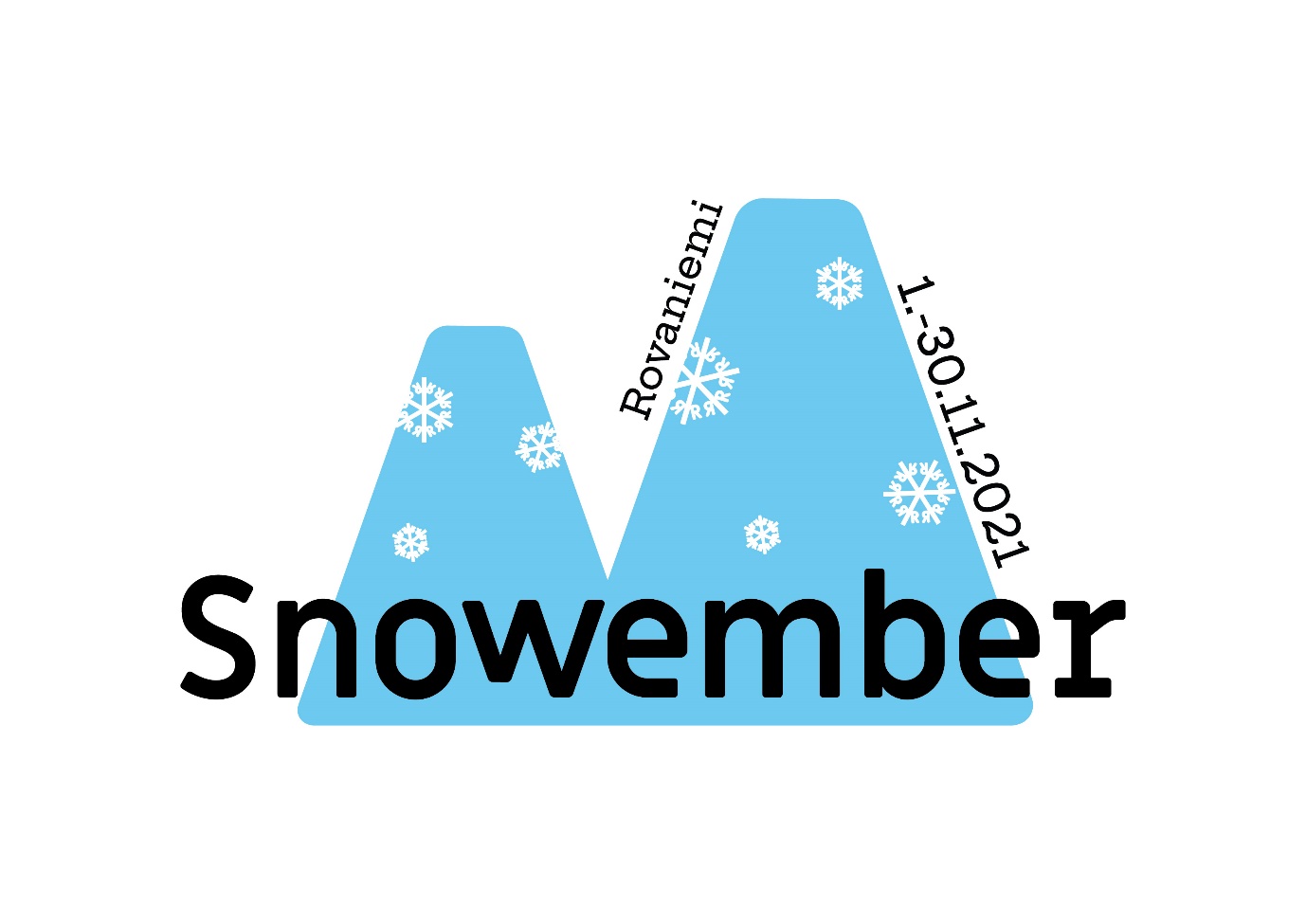 